ΤΕΥΧΟΣ 4ΕΝΤΥΠΟ ΟΙΚΟΝΟΜΙΚΗΣ ΠΡΟΣΦΟΡΑΣΟμάδα Α. Ομάδα Β.   ----------------------------------------(Tόπος και ημερομηνία)Ο ΠΡΟΣΦΕΡΩΝ(ονοματεπώνυμο και σφραγίδα υπογραφόντων)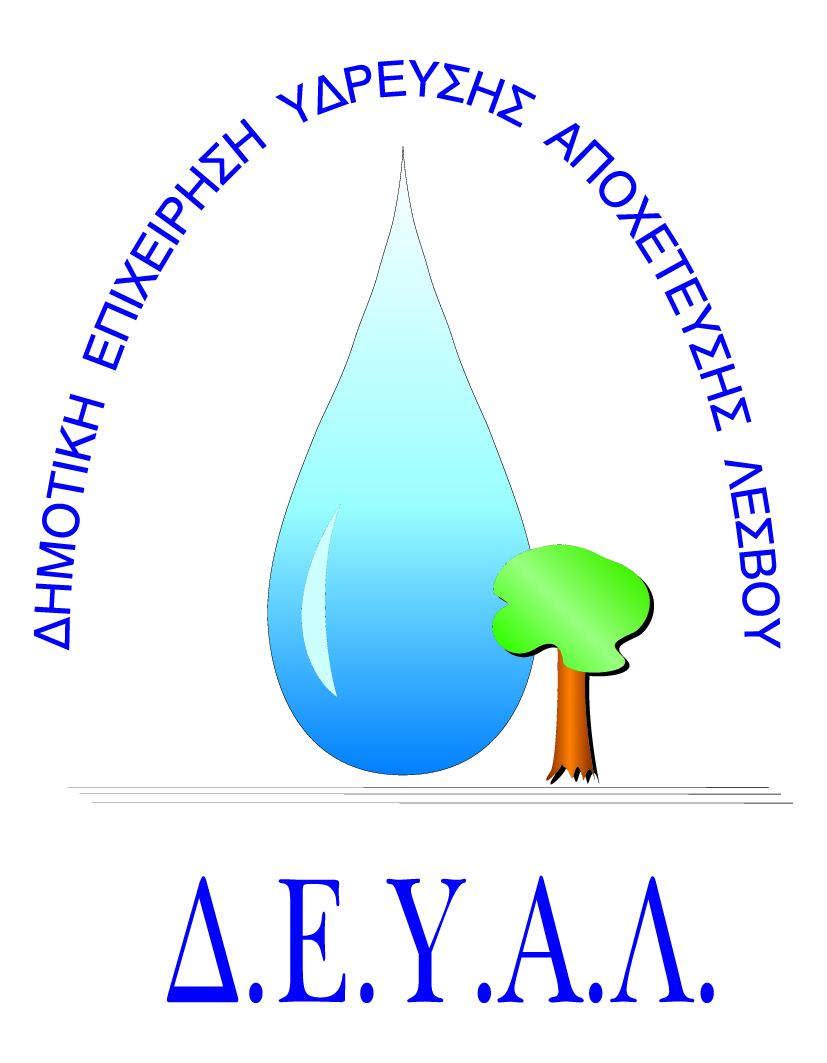 Δημοτική Επιχείρηση Ύδρευσης Αποχέτευσης Λέσβου Ελευθερίου Βενιζέλου 13-17, 81100 ΛέσβοςΤηλ:. 22510 41966– Fax: 22510 41966                           E-mail: promithion@deyamyt.grΑ/ΑΣύντομη ΠεριγραφήΑριθμόςΜηχανημάτωνΑριθμόςωρών/έτοςΤιμή επίσκεψης ανά ώραΠροϋπολογισμός1 Συντήρηση υπολογιστών, servers, εκτυπωτών, scanners, plotter και σύστημα κλειστού κυκλώματος παρακολούθησηςΠαράρτημα Α100 ώρες ΣΥΝΟΛΟ ΧΩΡΙΣ Φ.Π.Α.ΣΥΝΟΛΟ ΧΩΡΙΣ Φ.Π.Α.ΣΥΝΟΛΟ ΧΩΡΙΣ Φ.Π.Α.ΣΥΝΟΛΟ ΧΩΡΙΣ Φ.Π.Α.ΣΥΝΟΛΟ ΧΩΡΙΣ Φ.Π.Α.ΦΠΑ 17%ΦΠΑ 17%ΦΠΑ 17%ΦΠΑ 17%ΦΠΑ 17%ΣΥΝΟΛΙΚΟ ΠΟΣΟΣΥΝΟΛΙΚΟ ΠΟΣΟΣΥΝΟΛΙΚΟ ΠΟΣΟΣΥΝΟΛΙΚΟ ΠΟΣΟΣΥΝΟΛΙΚΟ ΠΟΣΟΑ/ΑΣύντομη ΠεριγραφήΑριθμός ωρών/έτοςΤιμή επίσκεψης ανά ώραΠροϋπολογισμός1Εργασίες συντήρησης, επισκευής δικτυακού εξοπλισμού 100ΣΥΝΟΛΟ ΧΩΡΙΣ Φ.Π.Α.ΣΥΝΟΛΟ ΧΩΡΙΣ Φ.Π.Α.ΣΥΝΟΛΟ ΧΩΡΙΣ Φ.Π.Α.ΣΥΝΟΛΟ ΧΩΡΙΣ Φ.Π.Α.ΦΠΑ 17%ΦΠΑ 17%ΦΠΑ 17%ΦΠΑ 17%ΣΥΝΟΛΙΚΟ ΠΟΣΟΣΥΝΟΛΙΚΟ ΠΟΣΟΣΥΝΟΛΙΚΟ ΠΟΣΟΣΥΝΟΛΙΚΟ ΠΟΣΟ